О проекте решения Старополтавской районной Думы «О внесении изменений и дополнений в Устав Старополтавского муниципального района Волгоградской области»В соответствии с Федеральным Законом от 06.10.2003 г. № 131-ФЗ «Об общих принципах организации местного самоуправления в Российской Федерации», Уставом Старополтавского муниципального района, Старополтавская районная Дума решила:1.Одобрить проект решения Старополтавской районной Думы «О внесении изменений и дополнений в Устав Старополтавского муниципального района» (Приложение №1).2. Опубликовать в районной газете «Ударник» проект решения Старополтавской районной Думы «О внесении изменений и дополнений в Устав Старополтавского муниципального района Волгоградской области» одновременно с настоящим Решением.3. Установить порядок учета предложений по проекту решения Старополтавской районной Думы «О внесении изменений и дополнений в Устав Старополтавского муниципального района Волгоградской области», участия граждан в его обсуждении и проведении по нему публичных слушаний. (Приложение №2)4. Назначить публичные слушания по проекту решения о внесении изменений и дополнений в Устав Старополтавского муниципального района на 30 мая 2022 года в 09 00 часов. Провести публичные слушания в  большом зале заседаний Администрации Старополтавского муниципального района по адресу: с. Старая Полтавка, ул. Ленина,1а. Инициатором и организатором проведения публичных слушаний по проекту решения является Старополтавская районная Дума.5. Предложения, замечания и рекомендации, поступившие от участников публичных слушаний по проекту решения, учитываются на заседании Старополтавской районной Думы.6. Настоящее решение вступает в силу с момента официального опубликования.Председатель Старополтавской районной Думы								       В.Н. СопивскийПриложение № 1к решению Старополтавской районной Думы № 56/314 от 28 апреля 2022 года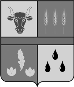 СТАРОПОЛТАВСКАЯ РАЙОННАЯ ДУМА 
РЕШЕНИЕО внесении изменений и дополнений в Устав Старополтавского муниципального района Волгоградской областиРуководствуясь Федеральным законом от 30.12.2021 № 492-ФЗ «О внесении изменений в Федеральный закон «Об искусственных земельных участках, созданных на водных объектах, находящихся в федеральной собственности, и о внесении изменений в отдельные законодательные акты Российской Федерации» и отдельные законодательные акты Российской Федерации» и статьей 18 Устава Старополтавского муниципального района Волгоградской области Старополтавская районная Дума решила:Внести в Устав Старополтавского муниципального района Волгоградской области, принятый решением Старополтавской районной Думы от 7 июня 2005 г. N 43/279 (действующей в редакции решений), следующие изменения:1.1. В статье 5 Устава Старополтавского муниципального района Волгоградской области:1) пункт 35 части 1 изложить в следующей редакции:«35) обеспечение выполнения работ, необходимых для создания искусственных земельных участков для нужд Старополтавского муниципального района в соответствии с федеральным законом;»;2) пункт 8 части 2 изложить в следующей редакции:«8) обеспечение выполнения работ, необходимых для создания искусственных земельных участков для нужд сельских поселений в соответствии с федеральным законом;».Настоящее решение подлежит официальному опубликованию после его государственной регистрации.Приложение №2 к решению Старополтавской районной Думы № 56/314 от 28 апреля 2022 года Порядокучета предложений по проекту решения Старополтавской районной Думы «О внесении изменений и дополнений в Устав Старополтавского муниципального района Волгоградской области», участия граждан в его обсуждении и проведения по нему публичных слушаний.Настоящий порядок направлен на реализацию прав граждан, проживающих на территории Старополтавского муниципального района, на осуществление местного самоуправления путем участия в обсуждении проекта решения Старополтавской районной Думы «О внесении изменений и дополнений в Устав Старополтавского муниципального района» Волгоградской области» (далее - проект решения о внесении изменений и дополнений в Устав).Обсуждение проекта решения о внесении изменений и дополнений в Устав осуществляется посредством участия в публичных слушаниях, а также направлении предложений по проекту решения о внесении изменений и дополнений в Устав.Проект решения о внесении изменений и дополнений в Устав не позднее, чем за 30 дней до дня рассмотрения вопроса о внесении изменений и дополнений в Устав на заседание Старополтавской районной Думы подлежит официальному опубликованию для обсуждения населением и представления по нему предложений. Настоящий порядок подлежит официальному опубликованию одновременно с проектом решения о внесении изменений и дополнений в Устав.Предложения по проекту решения о внесении изменений и дополнений в Устав направляются в письменном виде Главе Старополтавского муниципального района по адресу: с.Старая Полтавка, ул.Ленина, 1а, в течении 30 дней со дня опубликования проекта решения о внесении изменений и дополнений в Устав. Одновременно с вынесением предложений граждане должны предоставить следующие сведения: фамилия, имя, отчество, адрес места жительства, место работы(учебы).Для обсуждения проекта решения о внесении изменений и дополнений в Устав проводятся публичные слушания.Организацию и проведение публичных слушаний осуществляет Глава Старополтавского муниципального района.Публичные слушания по проекту решения о внесении изменений и дополнений в Устав назначаются и проводятся не ранее чем через 10 дней после официального опубликования указанного решения.В публичных слушаниях вправе принять участие каждый житель Старополтавского муниципального района.На публичных слушаниях по проекту решения о внесении изменений и дополнений в Устав выступает с докладом и председательствует Глава Старополтавского муниципального района (далее председательствующий)Для ведения протокола публичных слушаний председательствующий определяет секретаря публичных слушаний.Участникам публичных слушаний обеспечивается возможность высказать свое мнение по проекту решения о внесении изменений и дополнений в Устав. В зависимости от количества желающих выступить председательствующий вправе ограничить время любого выступления. Всем желающим выступить предоставляется слово с разрешения председательствующего.Председательствующий вправе принять решение о перерыве в публичных слушаниях и продолжении их в другое время. По истечении времени, отведенного председательствующим для проведения публичных слушаний, участники публичных слушаний, которым не было предоставлено слово, вправе представить свои замечания в письменном виде, которые приобщаются к протоколу публичных слушаний.По результатам публичных слушаний большинством голосов от числа присутствующих принимается заключение. Заключение подписывается председательствующим и подлежит официальному опубликованию.Поступившие от населения замечания и предложения по проекту решения о внесении изменений и дополнений в Устав, в том числе в ходе проведения публичных слушаний, носят рекомендательный характер. Указанные замечания и предложения рассматриваются на заседании Старополтавской районной Думы. После завершения рассмотрения предложений граждан и заключения публичных слушаний Старополтавская районная Дума принимает решение о внесении изменений и дополнений в Устав Старополтавского муниципального района Волгоградской области.от 28 апреля 2022 г.№ 56/314от ____________ 20___ г.№ _____Председатель Старополтавской районной Думы ______________В.Н. СопивскийГлава Старополтавского муниципального района _________А.С. МелкумовГлава Старополтавского муниципального района _________А.С. МелкумовГлава Старополтавского муниципального района _________А.С. Мелкумов